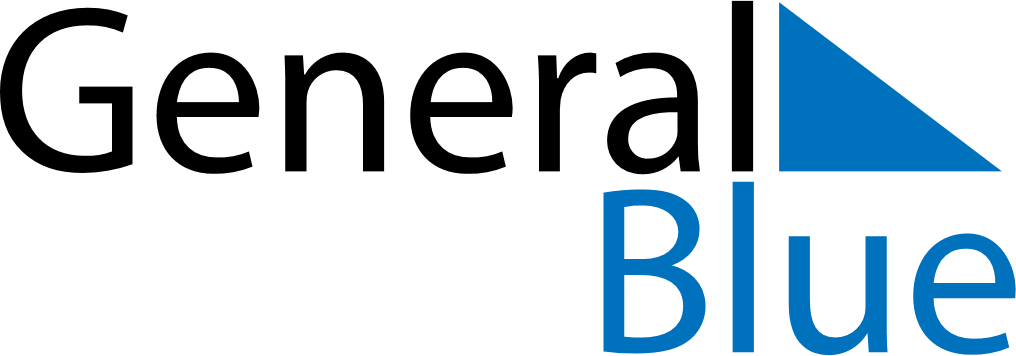 November 2024November 2024November 2024November 2024November 2024November 2024Melfort, Saskatchewan, CanadaMelfort, Saskatchewan, CanadaMelfort, Saskatchewan, CanadaMelfort, Saskatchewan, CanadaMelfort, Saskatchewan, CanadaMelfort, Saskatchewan, CanadaSunday Monday Tuesday Wednesday Thursday Friday Saturday 1 2 Sunrise: 7:55 AM Sunset: 5:28 PM Daylight: 9 hours and 32 minutes. Sunrise: 7:57 AM Sunset: 5:26 PM Daylight: 9 hours and 28 minutes. 3 4 5 6 7 8 9 Sunrise: 7:59 AM Sunset: 5:24 PM Daylight: 9 hours and 24 minutes. Sunrise: 8:01 AM Sunset: 5:22 PM Daylight: 9 hours and 20 minutes. Sunrise: 8:03 AM Sunset: 5:20 PM Daylight: 9 hours and 17 minutes. Sunrise: 8:05 AM Sunset: 5:18 PM Daylight: 9 hours and 13 minutes. Sunrise: 8:07 AM Sunset: 5:17 PM Daylight: 9 hours and 9 minutes. Sunrise: 8:08 AM Sunset: 5:15 PM Daylight: 9 hours and 6 minutes. Sunrise: 8:10 AM Sunset: 5:13 PM Daylight: 9 hours and 2 minutes. 10 11 12 13 14 15 16 Sunrise: 8:12 AM Sunset: 5:12 PM Daylight: 8 hours and 59 minutes. Sunrise: 8:14 AM Sunset: 5:10 PM Daylight: 8 hours and 55 minutes. Sunrise: 8:16 AM Sunset: 5:08 PM Daylight: 8 hours and 52 minutes. Sunrise: 8:18 AM Sunset: 5:07 PM Daylight: 8 hours and 49 minutes. Sunrise: 8:19 AM Sunset: 5:05 PM Daylight: 8 hours and 45 minutes. Sunrise: 8:21 AM Sunset: 5:04 PM Daylight: 8 hours and 42 minutes. Sunrise: 8:23 AM Sunset: 5:02 PM Daylight: 8 hours and 39 minutes. 17 18 19 20 21 22 23 Sunrise: 8:25 AM Sunset: 5:01 PM Daylight: 8 hours and 36 minutes. Sunrise: 8:27 AM Sunset: 5:00 PM Daylight: 8 hours and 32 minutes. Sunrise: 8:28 AM Sunset: 4:58 PM Daylight: 8 hours and 29 minutes. Sunrise: 8:30 AM Sunset: 4:57 PM Daylight: 8 hours and 26 minutes. Sunrise: 8:32 AM Sunset: 4:56 PM Daylight: 8 hours and 23 minutes. Sunrise: 8:34 AM Sunset: 4:55 PM Daylight: 8 hours and 20 minutes. Sunrise: 8:35 AM Sunset: 4:53 PM Daylight: 8 hours and 18 minutes. 24 25 26 27 28 29 30 Sunrise: 8:37 AM Sunset: 4:52 PM Daylight: 8 hours and 15 minutes. Sunrise: 8:39 AM Sunset: 4:51 PM Daylight: 8 hours and 12 minutes. Sunrise: 8:40 AM Sunset: 4:50 PM Daylight: 8 hours and 10 minutes. Sunrise: 8:42 AM Sunset: 4:49 PM Daylight: 8 hours and 7 minutes. Sunrise: 8:43 AM Sunset: 4:48 PM Daylight: 8 hours and 5 minutes. Sunrise: 8:45 AM Sunset: 4:48 PM Daylight: 8 hours and 2 minutes. Sunrise: 8:46 AM Sunset: 4:47 PM Daylight: 8 hours and 0 minutes. 